Aero-Space Engineering Course and Behavior Syllabus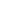 Instructor:	Mr. McKaig	E-mail:		steven.mckaig@anderson.kyschools.usCourse DescriptionIf you have ever had any interest in air or space travel, this is the class for you. In this course we will be covering the history of flight, how planes fly, some basic aerodynamics, drone technology, and even a little robotics, hopefully. You will gain experience with and understanding of the development of flight over the past several hundred years, the basic principles of aerodynamics, flight simulation, programming drones, and hopefully building and programming a robot for a specific purpose. Accessing the Course Online (should we need to)This course may be accessed virtually via Google Classroom. During NTI days all assignments will be posted in Google Classroom with instructions. The instructor will be available daily per the school approved schedule during the afternoons in Google Meet if you have questions or concerns. A link to the Google meet room will be provided in Google Classroom. Prerequisites							Grade LevelIntroduction to Media Arts				                  10-12 Course Materials Student provides:PaperPencils, eraserArt suppliesCreativityCourse Grading PolicyA = 90-100B = 80 - 89C = 70 – 79D = 65 – 69F = Below 65*Refer to the school policy on Academic Honesty and Integrity in the student handbook for additional information.Grading Update: A new category will exist in Infinite Campus grading this year. This new category for grading is used to track an individual student’s growth through the educational standards developed by the state in each content area.  By adding this category into infinite campus, it allows both parents and students the opportunity to see student mastery of standards in each content area and will count as 20% of each students’ quarter grade. Students will still be assigned traditional grades, ranging from 0-100 points, but this additional component will intentionally target specific state standards, allow for student support before the end of unit assessments, and visibly record progress for student and parent awareness. When standard progress is tracked it will be scored on a number system of 1-4. A score of 1 is a novice, a 2 is an apprentice, a 3 is proficient, and a 4 is distinguished. Again, students will still receive a traditional grade out of 100 along with a corresponding letter grade of A,B,C,D, or F for each class. This new category will simply allow students and parents to see a student’s growth through a standard of content.Missed AssignmentsStudents will be responsible for getting their assignments from the teacher or classmates after an absence.  Assignments will be available in Google Classroom.Late/Missing AssignmentsExcused Absence - The school policies for late work will be followed. During NTI students will have 2 weeks to turn in work after the deadline. During normal school operation students will have 3 days.Entering the classroomEnter, sit down, stay put. This is NOT social time. If you want to socialize, leave the room and socialize during class change in the hallway.  Ending class Clean up your area, put away tools, equipment, papers. Log off your computer, and stay seated. Leave at the bell.Lectures/DemonstrationsDuring lectures students will be quiet and attentive. During demos students will be quiet, attentive, and in a place by which they can observe the demo. Interfering with the education of others is not permissible. During group work, all students MUST participate and stay on task*. THIS IS NOT OPTIONAL. You will be graded independently, and a significant portion of your grade will be based on participation.Lectures and demonstrations may also be posted in video form online for lesson or reference purposes. These will be available in Google Classroom and/or another website. Website information for lessons will be provided as needed.Policies and Procedures.PODs (cell phones, tablets, laptops, etc)Bellwork ONLY. NO OTHER USE without permission from the instructorSocial Networking WebsitesNo student is allowed on ANY social networking site, on ANY device for ANY reason, without express permission from the instructor. Any student caught on any such site will receive an immediate referral.General Discipline  All school policies and discipline actions will be followed. Additional consequences for student actions are listed below:All offenses start with a warning. YOU HAVE OFFICIALLY BEEN WARNEDThese behaviors will be awarded with referrals as deemed necessary effective immediately:Out of assigned seat/in unauthorized areaReferral code:1010:  Failure to follow staff instructionsReferral code 2001:  Disruptive behaviorPOD misuseReferral code 1013: Violation of personal electronic/telecommunication deviceInappropriate languageReferral code: 70  Profanity or VulgarityOther behaviors such as, but not limited to throwing things, unplugging equipment, horseplay, etcReferral code 2001:  Disruptive behaviorParent or Guardian: Please acknowledge that you have read the above discipline policy by adding your signature, along with your student’s, below. *The discipline plan may be modified as needed. Students will be notified when changes are made.My child has permission to have his/her picture taken and/or be recorded on video during my class.You may communicate with me about my student via email (Please provide current email if checked)I have read, understand and agree to the preceding 2D Design and Behavior Syllabus presented to me by Mr. McKaig.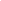 Student Signature								Date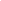 Parent/Guardian Signature							DateParent/Guardian contact information;e-mail: ________________________________________________________phone:_________________________________________________________cell phone: _____________________________________________________*This form is not complete without at least one piece of contact information that is current and up-to-date